The University of British Columbia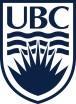 School of Kinesiology Teaching Assistant ApplicationApplication Deadline — April 30th Completed application may be dropped off at the Main Office or email to kin.gradsec@ubc.caPlease rank order the top 5 courses for which you consider yourself qualified to TA:(See the UBC Calendar for course descriptions. Course offerings will be confirmed at a later date.)Select terms(s) you are available to TA: Winter Term 1 (Sept-Dec)	Winter Term 2 (Jan-Apr)*Summer TA appointments are limited and are usually assigned by seniority later in the year.Identify training, preparation, and other experiences which may qualify you for a Teaching Assistantship in the courses that you selected. (DO NOT EXCEED SPACE BELOW).THE FINE PRINTThere are limited funds available to support the School’s graduate students and they are awarded on a competitive basis. The selection criteria include GPA, reference letters, and other evidence of scholarly activity. In accepting a contract assignment, new TAs are required to attend orientation sessions
set up by their union. Teaching Assistants help instructors with overall course delivery and evaluation. Duties can include setting up labs and classroom equipment, marking assignments and exams, conducting labs, and invigilating final exams.ELIGIBILITY: • Master’s students may be awarded Teaching Assistantships for a maximum of 2 Teaching Years, subject to maintaining full-time graduate student status.• Doctoral students may be awarded Teaching Assistantships for a maximum of 5 Teaching Years, subject to maintaining full-time graduate student status.• Reassignment after the first year is dependent upon satisfactory execution of TA responsibilities.UBC hires on the basis of merit and is committed to employment equity. We encourage all qualified applicants to apply.SurnameFirst NameStudent #ProgramEmailSupervisor1.  2.  3. 4.  5.  